СОБРАНИЕмуниципального образования«Холмский городской округ»РЕШЕНИЕ               от 22.12.2022 г. № 61/6-512О внесении изменений в решение Собрания муниципального образования «Холмский городской округ» от 07.02.2013 г. № 51/4-872 «Об утверждении Положения о почетном звании муниципального образования «Холмский городской округ» «Почетный гражданин муниципального образования «Холмский городской округ»В соответствии  частью 11 статьи 35 Федерального закона от 06.10.2003г. №131-ФЗ «Об общих принципах организации местного самоуправления в Российской Федерации», руководствуясь частью 3 статьи 30 Устава муниципального образования «Холмский городской округ», Собрание муниципального образования «Холмский городской округ»РЕШИЛО:Внести в Положение о почетном звании муниципального образования «Холмский городской округ» «Почетный гражданин муниципального образования «Холмский городской округ», утвержденное решением Собрания муниципального образования «Холмский городской округ» от 07.02.2013 г. № 51/4-872, следующие изменения:Состав комиссии по присвоению почетного звания муниципального образования «Холмский городской округ» «Почетный гражданин муниципального образования «Холмский городской округ», утвержденный решением Собрания муниципального образования «Холмский городской округ» от 07.02.2013 г. № 51/4-872, изложить в следующей редакции:«Состав комиссии по присвоению почетного звания муниципального образования «Холмский городской округ» «Почетный гражданин муниципального образования «Холмский городской округ»Председатель комиссии - председатель Собрания муниципального образования «Холмский городской округ».Секретарь комиссии - консультант аппарата Собрания муниципального образования «Холмский городской округ».         Члены комиссии:Председатель Холмского городского Совета ветеранов Великой Отечественной войны, трудового фронта, труда, пенсионеров, вооруженных сил и правоохранительных органов;Председатель Правления местной общественной организации «Холмское объединение женщин»;Председатель правления Холмского местного отделения Сахалинского регионального отделения Общероссийской общественной организации «Дети войны»; Член общественного консультативного совета при администрации муниципального образования «Холмский городской округ» (по согласованию);Вице-мэр муниципального образования «Холмский городской округ» (курирующий социальные вопросы);Депутат Собрания муниципального образования «Холмский городской округ», председатель постоянной комиссии по социальной политике Собрания муниципального образования «Холмский городской округ»;Генеральный директор  МАУ ТРК «Холмск».Опубликовать настоящее решение в газете «Холмская панорама».Контроль за исполнением настоящего решения возложить на председателя Собрания муниципального образования «Холмский городской округ» (Силкина Е.И.).Мэр  муниципального образования«Холмский городской округ»							Д.Г. Любчинов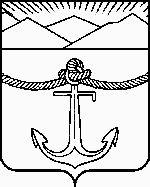 